	Vadovaudamasi Lietuvos Respublikos vietos savivaldos įstatymo 18 straipsnio 1 dalimi ir atsižvelgdama į ir Raseinių lopšelio-darželio „Saulutė“ direktoriaus 2019 m. rugsėjo 9 d. prašymą Nr. 6-211 „Dėl mokesčio už vaikų išlaikymą ugdymo reikmėms pakeitimo“, Raseinių rajono savivaldybės taryba n u s p r e n d  ž i a:	1. Pakeisti Raseinių rajono savivaldybės tarybos 2018 m. lapkričio 29 d. sprendimo Nr. TS-377 „Dėl mokesčio už ikimokyklinio ir priešmokyklinio amžiaus vaikų išlaikymą Raseinių rajono švietimo įstaigose mokėjimo ir lengvatų taikymo aprašo patvirtinimo“:1.1. pakeisti 4 punktą ir jį išdėstyti taip:„4. Nustatyti mokestį rajono švietimo įstaigose, įgyvendinančiose ikimokyklinio ir priešmokyklinio ugdymo programas, kurių veiklos trukmė ilgesnė kaip 4 val., ikimokyklinio amžiaus vaikams - 0,30 Eur už kiekvieną lankytą dieną ir jį skirti ugdymo reikmėms.“;1.2. pakeisti nurodytu sprendimu patvirtinto Mokesčio už ikimokyklinio ir priešmokyklinio amžiaus vaikų išlaikymą Raseinių rajono švietimo įstaigose mokėjimo ir lengvatų taikymo tvarkos aprašo 7.1 papunktį ir jį išdėstyti taip:„7.1. dėl ligos, pateikus tėvų (globėjų) prašymą;“.2. Nustatyti, kad šis sprendimas įsigalioja 2019 m. spalio 1 d.Šis sprendimas Lietuvos Respublikos administracinių bylų teisenos įstatymo nustatyta tvarka per vieną mėnesį nuo paskelbimo ar įteikimo suinteresuotai šaliai dienos gali būti skundžiamas Regionų apygardos administracinio teismo Šiaulių rūmams (Dvaro  g. 80, LT-76298 Šiauliai).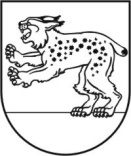 RASEINIŲ RAJONO SAVIVALDYBĖS TARYBASPRENDIMASDĖL RASEINIŲ RAJONO SAVIVALDYBĖS TARYBOS 2018 M. LAPKRIČIO 29 D. SPRENDIMO NR. TS-377 „DĖL MOKESČIO UŽ IKIMOKYKLINIO IR PRIEŠMOKYKLINIO AMŽIAUS VAIKŲ IŠLAIKYMĄ RASEINIŲ RAJONO ŠVIETIMO ĮSTAIGOSE MOKĖJIMO IR LENGVATŲ TAIKYMO TVARKOS APRAŠO PATVIRTINIMO“ PAKEITIMO2019 m. rugsėjo 26 d. Nr. TS-270RaseiniaiSavivaldybės meras Andrius Bautronis